 «Знакомство с темпом в музыке»(3-4 года)Цель: развивать чувство ритма; третировать внутренний слух; способствовать развитию познавательного интереса; учить пользоваться звуковыми моделями; передавать ритмические рисунки различные виды движения, а также «звучащие жесты»; учить выделять сильную долю такта; упражнять в навыках восприятие музыкальной фразировки; тренировать слуховое внимание; развивать быстроту реакции;От чувства ритма зависит артикуляция, плавность и чёткость речи. Любое занятие можно начать с какого-нибудь приветствия:«Я здороваюсь везде – дома и на улице,Даже «Здравствуй!» - говорю я соседской курице (Крылья)Здравствуй солнце золотое, (Руки скрестить над головой)Здравствуй небо голубое, (Руки раскрыть)Здравствуй, вольный ветерок, (Покачать руками)Здравствуй, крепенький дубок, (Руки сжать в кулак, опустить крепко вниз)Здравствуй, утро, здравствуй, день, (Хлопки в ладоши)Нам здороваться не лень!» (Руки приложить к груди, вытянуть вперед)Посмотрите на картинки. Кто на них?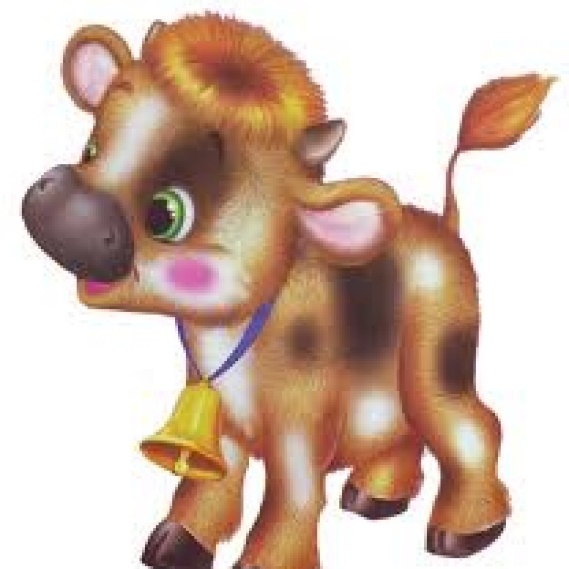 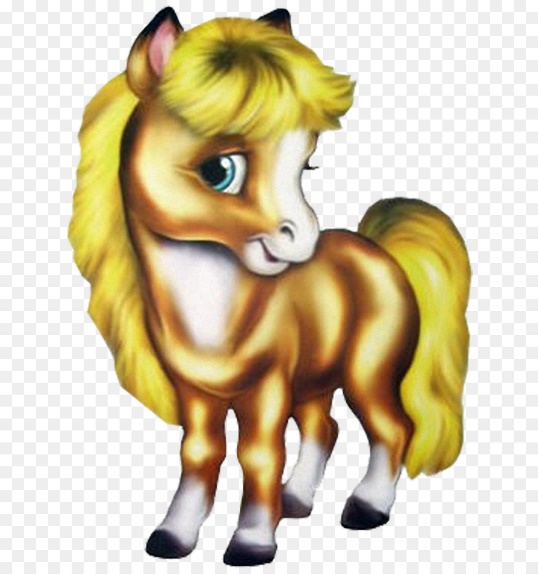 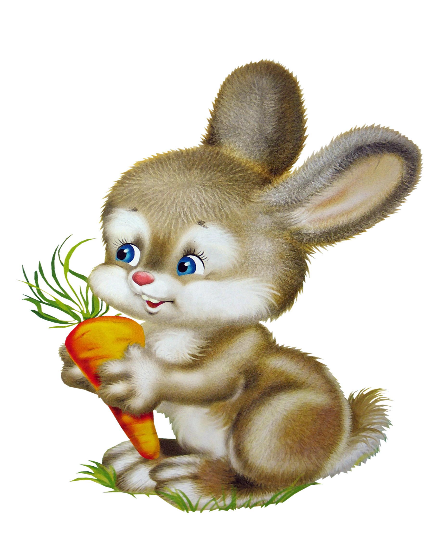 А теперь познакомимся с ними поближе, и узнаем, как они ходят. А поможет нам музыка!https://youtu.be/XFBL69ZbBcY